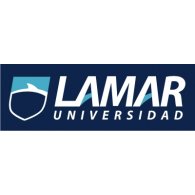 MATERIA: Análisis y Argumento MATRICULA: BEO4106ALUMNO: Rodrigo Daniel Melgoza FloresÍNDICEARGUMENTOS E INFERENCIAS…………………………….1OPINIONES………………………………………………………2DEBATE…………………………………………………………..3CONCLUSION…………………………………………………...4Argumentos:No tiene nada que ver La televisión es para entretenerDepende de su situación familiarEl bullying se da por otras causasDepende del comportamiento del niñ@Preguntas a favorPor qué se da el bullying?Por qué el no rendirse es malo?Puede influir la TV?Los compañeros de escuela tienen algo que ver?Qué hacen los compañeros de escuela?Qué problemas tiene su familia?Los problemas personales son causantes del bullying?Qué es más usual, el ser bulleado o ser el bulleador?Su familia le presta atención? Por qué el niñ@ es agresivo?Preguntas en contraPor qué no tiene tanta importancia cuando este se comete?Por qué el niñ@ tiene tendencia a la violencia?Qué problemas tienen en su casa?Qué problemas tiene en la escuela?Qué problemas son por parte de la TV?Que problemas personales tiene?Como se relaciona con la sociedad?Como reacciona la sociedad ante esa comportamiento?La humillación es parte de esto?Puede haber amenazas?CONCLUSION La conclusión que tengo de este parcial es que aprendí lo que es una inferecia y como es un argumento, como se hace y como se justifica; también aprendí a formular opiniones de diferentes fuentes de apoyo, el como argumentar esas opiniones para saber cual era la intención del cada un de estas y asi poder compararlas; y por ultimo aprendí lo que es un debate y como se realiza y la función que este tiene y en el debate implemente todos los conocimientos ya adquiridos previamente.Argumentos Inferencias 1.-Patriotismo y humanidad Para mí, patriotismo rima con humanidad. Soy patriota porque soy hombre y humano.2.- Detener la violencia Bajo el imperio de Ia no violencia, todo pensamiento genuino cuenta; cada voz auténtica alcanza su pleno valor.3.- El amor mutuo Una de Ias leyes de la naturaleza es la atracción universal4.- El sendero de la puríficacíón La plegaria desde el corazón puede lograr lo que ninguna otra cosa es capaz de alcanzar en el mundo.5.- La voz de la conciencia No escuches a los amigos cuando el Amigo interior dice: "¡Haz esto!"6.- Educación de los niños La verdadera educación consiste en obtener lo mejor de uno mismo.1.-Si eres un humano tienes que ser patriota 2.- cuando tienes una buena idea esta puede cambiar algo 3.-todo en este universo se puede ver atraído por algo o alguien.4.-el tener fe puede hacer que logres muchas cosas5.- es mejor escuchar a alguien que lo único que quiere es tu bien 6.-podr mejorar cada día y ser la mejor versión de uno mismo.Está cambiando el clima de la tierra?Calentamiento global 1.- ¿Cuáles afirmaciones encontradas pudiste identificar?-La inclinación del eje de la tierra se modifica mediante el transcurso del tiempo.-En la actualidad nosotros estamos viviendo en un periodo cálido -Las transformaciones que ha tenido la corteza terrestre son las que se relacionan con la variación de los climas.-La tierra tiene 2,000 millones de años.2.- ¿Con base en que información construyen esas opiniones?-Con base en las investigaciones que estas dos personas han realizado para poder hablar sobre este tema.3.- ¿Por qué deben ser consideradas relevantes las opiniones de estos dos funcionarios?-Las opiniones de estos dos funcionarios deben ser consideradas relevantes porque es un tema muy importante y que debemos hacer aue la gente sea consciente de lo que está ocurriendo con nuestro planeta.4.- ¿Cuál de las opiniones consideras más fundamentada y por qué? En el caso esta opinión no se me hace muy fundamentada porque no te dice mucho sobre el calentamiento global que es aquí lo que nos interesa. 1.-¿Cuáles afirmaciones encontradas pudiste identificar?-El aumento del CO2 hace que la tierra se caliente más.-Al quemar combustibles se desprende el CO2.-La atmosfera controla la temperatura y el clima. -El oxígeno ayuda a generar la combustión de las cosas.2.-¿Con base en que información construyen esas opiniones?-Con base en las investigaciones que estas dos personas han realizado para poder hablar sobre este tema.3.- ¿Por qué deben ser consideradas relevantes las opiniones de estos dos funcionarios?-Las opiniones de estos dos funcionarios deben ser consideradas relevantes porque es un tema muy importante y que debemos hacer aue la gente sea consciente de lo que está ocurriendo con nuestro planeta.4.- ¿Cuál de las opiniones consideras más fundamentada y por qué? Esta fue la opinión que se me hizo más completa y de acuerdo al tema que estamos abordando que es el calentamiento global ya que en este artículo él te dice lo que es, el por qué se da etc. en resumen este fue el mejor de los dos.